　   　　　　　　　　　　　　　　　　　　　　　　　　2023年度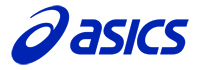 アシックス小売店指定書　　　　　　　　　　　　都道府県　男子・女子　　チームバレーボール用品購入の希望　　　　有　・　無最寄りの取引　　　スポーツ店名　　　小売店　　　　　　　　　　　　住所各県協会連絡先　　氏名　　　　　　　　　住所　　　　　　　　　電話　　　　　　　　　ご住所がご自宅以外の場合は、学校名・勤務先を必ず明記して下さい参考までに、下記の商品のうち、ご希望の品に○印をつけて下さいウォーマートレーニングウェアーバレーボールシューズ練習着その他但し、販売の商品につきましては「全国都道府県中学バレーボール大会」参加選手に限らせていただきます。また、アシックス以外の商品は特別価格に含まれませんのでご了承下さい。商品購入の有無に関わらず９月8日（金）までにメールにて送付お願いします。（期日までに返送されない場合は特別価格で販売できませんのでご注意下さい）なお、ご注文につきましては『JOCカップ中学バレー』が対象ですので、１１月末日ご注文分で締め切らせて頂きます。当社手続きに２～３日かかりますので期日厳守でお願いします。送信先　：　ajp-spmk-vbtaikai@asics.com　　※件名にチーム名の記載をお願いします。注文される前に、必ずお出しください。